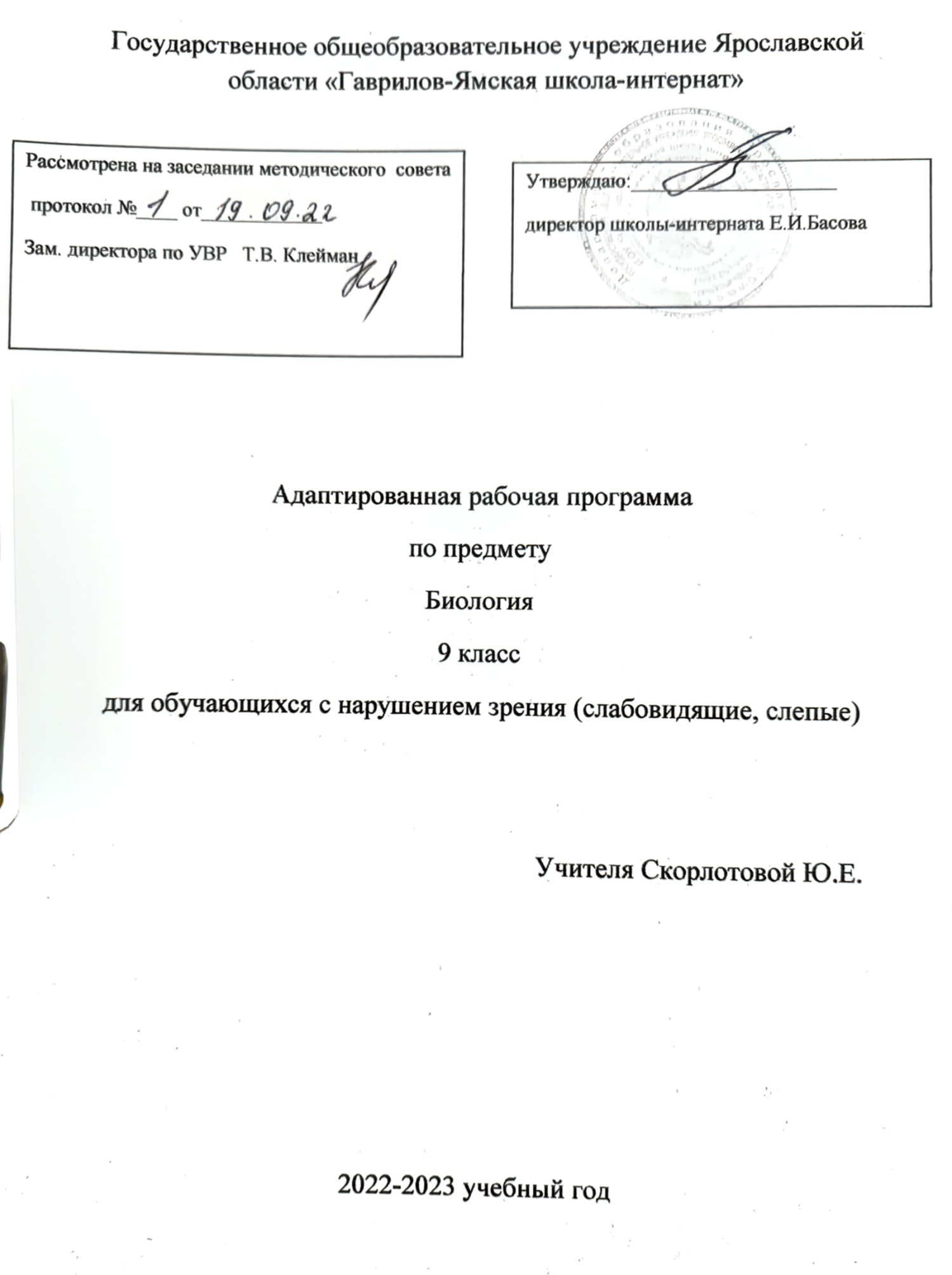 ПОЯСНИТЕЛЬНАЯ ЗАПИСКАк рабочей программе курса «Биология»» 9 классна основе УМК «Биология 5-9 класс» И. Н. Пономарёвой и др. (68ч)Рабочая программа составлена на основе следующих нормативных        документов:Конституция Российской Федерации (принята всенародным голосованием 12.12.1993 г. с изменениями, одобренными в ходе общероссийского голосования 01.07.2020 г.).Федеральный закон от 29.12.2012 № 273-ФЗ «Об образовании в Российской Федерации»Приказ Министерства образования и науки Российской Федерации от 17.12.2010 г. № 1897 «Об утверждении федерального государственного образовательного стандарта основного общего образования».Приказ Министерства образования и науки Российской Федерации № 413 от 17.05.2012 г. «Об утверждении федерального государственного образовательного стандарта среднего общего образования».Приказ Министерства просвещения Российской Федерации от 22.03.2021 г. №115 «Об утверждении Порядка организации и осуществления образовательной деятельности по основным общеобразовательным программам – образовательным программам начального общего, основного общего и среднего общего образования».Приказ Министерства просвещения Российской Федерации от 3 сентября 2019 г.№ 465 «Об утверждении перечня средств обучения и воспитания, необходимых для реализации образовательных программ начального общего, основного общего и среднего общего образования, соответствующих современным условиям обучения, необходимого при оснащении общеобразовательных организаций в целях реализации мероприятий по содействию созданию в субъектах РФ (исходя из прогнозируемой потребности) новых мест в образовательных организациях, критериев его формирования и требований к функциональному оснащению, а также норматива стоимости оснащения одного места обучающегося указанными средствами обучения и воспитания»Приказ Министерства просвещения Российской Федерации№ 254 от 20 мая 2020 г. «Об утверждении федерального перечня учебников, допущенных к использованию при реализации имеющих государственную аккредитацию образовательных программначального общего, основного общего, среднего общего образования организациями, осуществляющими образовательную деятельность»             8. Примерная основная образовательная программа основного общего образования. (В редакции протокола № 1/20 от 04.02.2020 федерального учебно-методического объединения по общему образованию)          9.Примерная основная образовательная программа среднего общего образования. (протокол от 28 июня 2016 г. № 2/16-з)               10.Устав ГОУ ЯО «Гаврилов-Ямская школа-интернат».Методические письма по биологии за 2022-2023, 2021-2022, 2020-2021, 2019-2020 уч.г.Рабочая программа реализуется по УМК Пономарёвой И.Н.:- Константинов В.М. Учебник – Биология: 8 класс: учебник для учащихся общеобразовательных организаций/ В.М.Константинов, В.Г.Бабенко, В.С.Кучменко. -М.: Вентана – Граф,  -288с. ФГОС. Учебник входит в систему «Алгоритм успеха».- Авторская программа И.Н.Пономарёва, В.С. Кучменко, О.А.Корнилова,А.Г.Драгомилов, Т.С. Сухова ( Биология 5-9 классы: программа-М.: Вентана-Граф, 2013г)- Рабочая тетрадь для учащихся: Биология 7 класс/ В.М.Константинов, В.Г.Бабенко, В.С.Кучменко. - М.: Вентана - Граф, 2015. ФГОС, 2ч.- Методическое пособие: Биология 7 класс: методическое пособие/ В.М.Константинов, В.Г.Бабенко, В.С.Кучменко - М.: Вентана - Граф, 2015. ФГОС              Программа отражает идеи и положения Концепции духовно-нравственного развития и воспитания личности гражданина России, Программы формирования универсальных учебных действий (УУД), составляющих основу для саморазвития и непрерывного образования, выработки коммуникативных качеств, целостности общекультурного, личностного и познавательного развития учащихся.                  Рабочая программа разработана с учетом основных направлений модернизации общего образования:нормализация учебной нагрузки учащихся; устранение перегрузок, подрывающих их физическое и психическое здоровье;соответствие содержания образования возрастным закономерностям развития учащихся, их особенностям и возможностям;личностная ориентация содержания образования;деятельностный характер образования, направленность содержания образования на формирование общих учебных умений и навыков, обобщенных способов учебной, познавательной, коммуникативной, практической, творческой деятельности, на получение учащимися опыта этой деятельности;усиление воспитывающего потенциала;формирование ключевых компетенций – готовности учащихся использовать усвоенные знания, умения и способы деятельности в реальной жизни для решения практических задач;обеспечение компьютерной грамотности через проведение мультимедийных уроков, тестирование, самостоятельную работу с ресурсами Интернет.                 В рабочей программе приведен перечень демонстраций, которые могут проводиться с использованием разных средств обучения с учетом специфики образовательного учреждения, его материальной базы, в том числе таблиц, натуральных объектов, моделей, муляжей, коллекций, видеофильмов и др.                   Принципы отбора основного и дополнительного содержания в рабочую программу связаны с преемственностью целей образования на различных ступенях и уровнях обучения, логикой учебного процесса, возрастных особенностей учащихся, а также путей формирования системы знаний, умений и способов деятельности, развития и социализации учащихся. Тем самым рабочая программа содействует сохранению единого образовательного пространства, не сковывая творческой инициативы учителя, предоставляет широкие возможности для реализации различных подходов к построению учебного предмета.                Рабочая программа конкретизирует содержание, последовательность изучения тем и разделов учебного предмета с учетом межпредметных и внутрипредметных связейКонцептуальной основой раздела биологии 9 класса являются идеи интеграции учебных предметов; преемственности начального и основного общего образования; гуманизации образования; соответствия содержания образования возрастным закономерностям развития учащихся; личностной ориентации содержания образования; деятельностного характера образования и направленности содержания на формирование общих учебных умений, обобщенных способов учебной, познавательной, практической, творческой деятельности; формирования у учащихся готовности использовать усвоенные знания, умения и способы деятельности в реальной жизни для решения практических задач (ключевых компетенций). Эти идеи явились базовыми при определении структуры, целей и задач предлагаемого курса.Актуальность данного предмета возрастает в связи с тем, что биология как учебный предмет вносит существенный вклад в формирование у учащихся системы знаний как о живой природе, так и об окружающем мире в целом. Курс биологии в 9 классе направлен на формирование у учащихся представлений об отличительных особенностях живой природы, о ее многообразии и эволюции, человеке как биосоциальном существе. Для формирования у учащихся основ научного мировоззрения, развития интеллектуальных способностей и познавательных интересов в процессе изучения биологии основное внимание уделяется не передаче суммы готовых знаний, а знакомству учащихся с методами научного познания живой природы, постановке проблем, требующих от них самостоятельной деятельности по их разрешению, формированию активной личности, мотивированной к самообразованию, обладающей достаточными навыками и психологическими установками к самостоятельному поиску, отбору, анализу и использованию информации. На это сориентирована и система уроков, представленная в рабочей программе.В связи с этим рабочая программа направлена на реализацию основных целей:формирование целостного представления о мире, основанного на приобретенных знаниях, умениях, навыках и способах деятельности;приобретение опыта разнообразной деятельности (индивидуальной и коллективной), опыта познания и самопознания;подготовка к осуществлению осознанного выбора индивидуальной образовательной или профессиональной траектории.Изучение биологии в 9 классе на ступени основного общего образования направлено на достижение следующих целей:освоение знаний о живой природе и присущих ей закономерностях; строении, жизнедеятельности и средообразующей роли живых организмов; человеке как биосоциальном существе; о роли биологической науки в практической деятельности людей; методах познания живой природы;овладение умениями применять биологические знания для объяснения процессов и явлений живой природы, жизнедеятельности собственного организма; использовать информацию о современных достижениях в области биологии и экологии, о факторах здоровья и риска; работать с биологическими приборами, инструментами, справочниками; проводить наблюдения за биологическими объектами и состоянием собственного организма, биологические эксперименты;развитие познавательных интересов, интеллектуальных и творческих способностей в процессе проведения наблюдений за живыми организмами, биологических экспериментов, работы с различными источниками информации;воспитание позитивного ценностного отношения к живой природе, собственному здоровью и здоровью других людей; культуры поведения в природе;иcпользование приобретенных знаний и умений в повседневной жизни для ухода за домашними животными, заботы о собственном здоровье, оказания первой помощи себе и окружающим; оценки последствий своей деятельности по отношению к природной среде, собственному организму, здоровью других людей; для соблюдения правил поведения в окружающей среде, норм здорового образа жизни, профилактики заболеваний.         Рабочая программа предусматривает формирование у учащихся общеучебных умений и навыков, универсальных способов деятельности и ключевых компетенций. В этом направлении приоритетными для учебного предмета «Биология» на ступени основного общего образования являются: распознавание объектов, сравнение, классификация, анализ, оценка.        Учебный курс включает теоретический и практический разделы, соотношение между которыми в общем объеме часов варьируется в зависимости от специализации образовательного учреждения, подготовленности обучающихся, наличия соответствующего оборудования.          Курс биологии на ступени основного общего образования направлен на формирование у учащихся представлений об отличительных особенностях живой природы, ее многообразии и эволюции, человеке как биосоциальном существе. Отбор содержания проведен с учетом культуросообразного подхода, в соответствии с которым учащиеся должны освоить основные знания и умения, значимые для формирования общей культуры, сохранения окружающей среды и собственного здоровья, востребованные в повседневной жизни и практической деятельности. Основу структурирования содержания курса биологии составляют ведущие системообразующие идеи – отличительные особенности живой природы, ее многообразие и эволюция. Основу изучения курса биологии составляют эколого-эволюционный и функциональный подходы, в соответствии с которыми акценты в изучении многообразия организмов переносятся с рассмотрения особенностей строения отдельных представителей на раскрытие процессов их жизнедеятельности и усложнение в ходе эволюции, приспособленности к среде обитания, роли в экосистемах.         Основная цель практического раздела программы — формирование у обучающихся умений, связанных с использованием полученных знаний, повышения образовательного уровня, расширения кругозора учащихся закрепление и совершенствование практических навыков.          Раздел включает перечень лабораторных и практических работ, учебных экскурсий и  других форм практических занятий, которые проводятся после подробного инструктажа и ознакомления учащихся с установленными правилами техники безопасности.Методы и формы обучения определяются с учетом индивидуальных и возрастных особенностей учащихся, развития и саморазвития личности. В связи с этим основные методики изучения биологии на данном уровне:обучение через опыт и сотрудничество;учет индивидуальных особенностей и потребностей учащихся;интерактивность (работа в малых группах, ролевые игры, имитационное моделирование, тренинги, предусмотрена проектная деятельность учащихся и защита проектов после завершения изучения крупных тем);личностно-деятельностный подход, применение здоровьесберегающих технологий.              Основной формой обучения является урок, типы которого могут быть: уроки усвоения новой учебной информации; уроки формирования практических умений и навыков учащихся; уроки совершенствования и знаний, умений и навыков; уроки обобщения и систематизации знаний, умений и навыков; уроки проверки и оценки знаний, умений и навыков учащихся; помимо этого в программе предусмотрены такие виды учебных занятий как лекции, семинарские занятия, лабораторные и практические работы, практикумы, конференции, игры, тренинги.      В рабочей программе предусмотрены варианты изучения материала, как в коллективных, так и в индивидуально-групповых формах.           Для контроля уровня достижений учащихся используются такие виды и формы контроля как предварительный, текущий, тематический, итоговый контроль; формы контроля: контрольная работа, дифференцированный индивидуальный письменный опрос, самостоятельная проверочная работа, экспериментальная контрольная работа, тестирование, диктант, письменные домашние задания, компьютерный контроль и т.д.), анализ творческих, исследовательских работ, результатов выполнения диагностических заданий учебного пособия или рабочей тетради.            Для текущего тематического контроля и оценки знаний в системе уроков предусмотрены уроки-зачеты, контрольные работы. Курс завершают уроки, позволяющие обобщить и систематизировать знания, а также применить умения, приобретенные при изучении биологии.             Для получения объективной информации о достигнутых учащимися результатах учебной деятельности и степени их соответствия требованиям образовательных стандартов; установления причин повышения или снижения уровня достижений учащихся с целью последующей коррекции образовательного процесса предусмотрен следующий инструментарий: мониторинг учебных достижений в рамках уровневой дифференциации; использование разнообразных форм контроля при итоговой аттестации учащихся, введение тестирования; разнообразные способы организации оценочной деятельности учителя и учащихся.Описание места учебного предмета «Биология» в учебном плане            В соответствии с требованиями Федерального государственного образовательного стандарта основного общего образования предмет «Биология» изучается с 5-го по 10-й класс. 9-й класс – 2 часа в неделю (68 часов). В соответствии с этим реализуется: типовая программа базового изучения курса биологии под ред. проф. И.Н. Пономарёвой           Настоящая рабочая программа по биологии учитывает индивидуальный и дифференцированный подход в обучении 9 класса, в котором будет осуществляться учебный процесс: разноуровневые задания, проектная деятельность, исследовательские работы, тестирование, использование ИКТ и Интернет ресурсов.Освоение курса направлено на овладение универсальными учебными действиями. Поэтому большое внимание в нем уделено развитию у обучающихся ключевых компетентностей: научиться познавать, научиться делать, научиться жить вместе и научиться быть гражданином.Рабочая программа направлена на достижение следующих результатов:1.Личностными результатами изучения предмета «Биология в 9 классе» являются следующие умения:- знание основных принципов и правил отношения к живой природе, формирование убеждённости в ценности биологических знаний в жизни общества, понимание значимости методов биологических исследований;- формирование понимания ценности здорового и безопасного образа жизни; основ здорового образа жизни и здоровьесберегающих технологий;- формирование познавательных интересов и мотивов, направленных на изучение живой природы; интеллектуальных умений (доказывать, строить рассуждения, анализировать, сравнивать, делать выводы и др.); эстетического отношения к живым объектам;- формирование ответственного отношения к учению, готовности и способности к саморазвитию и самообразованию на основе мотивации к обучению и познанию;- формирование научной картины мира как компонента общечеловеческой и личностной культуры;- формирование коммуникативной компетентности в общении и сотрудничестве со сверстниками, старшими и младшими при осуществлении коллективных проектных заданий, решения проблемных вопросов, умения работать в коллективе;- формирование экологической культуры на основе признания ценности жизни во всех её проявлениях и необходимости ответственного, бережного отношения к окружающей среде.2.Метапредметными результатами освоения выпускниками основной школы программы по биологии являются:Регулятивные: УУД:- умение организовать свою учебную деятельность: определять цель работы, ставить задачи, планировать — определять последовательность действий и прогнозировать результаты работы. Осуществлять контроль и коррекцию в случае обнаружения отклонений и отличий при сличении результатов с заданным эталоном. Оценка результатов работы — выделение и осознание учащимся того, что уже усвоено и что еще подлежит усвоению, осознание качества и уровня усвоения;- овладение составляющими исследовательской и проектной деятельности, включая умения видеть проблему, ставить вопросы, выдвигать гипотезы, давать определения понятиям, классифицировать биологические объекты и явления, наблюдать, проводить эксперименты, делать выводы и заключения, объяснять и доказывать их, защищать свои идеи;Личностные УУД:- способность выбирать целевые и смысловые установки в своих действиях и поступках по от-ношению к живой природе, здоровью своему и окружающих;-умение самостоятельно определять цели своего обучения, ставить и формировать для себя новые задачи в учёбе и познавательной деятельности, развивать мотивы и интересы своей познавательной деятельности;Коммуникативные УУД:- умение слушать и вступать в диалог, участвовать в коллективном обсуждении проблем; интегрироваться в группу сверстников и строить продуктивное взаимодействие со сверстниками и взрослыми; умение адекватно использовать речевые средства для дискуссии и аргументации своей позиции, сравнивать разные точки зрения, аргументировать свою точку зрения, отстаивать свою позицию.- умение организовывать учебное сотрудничество и совместную деятельность с учителем и сверстниками, работать индивидуально и в группе: находить общее решение и разрешать конфликты на основе согласования позиций и учёта интересов. Формировать, аргументировать и отстаивать своё мнениеПознавательные УУД:- умение работать с разными источниками биологической информации: текстом учебника, научно-популярной литературой, словарями и справочниками; анализировать и оценивать информацию, преобразовывать ее из одной формы в другую;- умение работать в области использования информационно-коммуникативных технологий (ИКТ).3.Предметными результатами освоения выпускниками основной школы программы по биологии являются:-формирование основополагающих понятий о животных, систематизированных представлений о животном мире, о значении науки биологии и её раздела – зоологии в решении современных экологических и практических проблем;-формирование основ экологической грамотности: способности оценивать последствия деятельности человека в природе, осознание необходимости действий по сохранению биоразнообразия и природных местообитаний, видов животных;-углубление знаний о животном организме как особой биосистеме, его клеточном строении, анатомо-морфологических особенностях, процессах жизнедеятельности, об эволюции и многообразии животных, о природных сообществах и роли животных в природе и жизни человека на примере фауны Вологодской области и Кирилловского района;- углубление и применение в учебной деятельности понятия «методы биологических исследований», понимание особенностей разных методов и значения их использования при изучении живой природы, развитие творческих способностей, проектных и исследовательских умений; применение биологических методов на практике в процессе выполнения лабораторных работ и экскурсий;За основу изучения биологии взята линия учебников, рабочих тетрадей и методических пособий по курсу «Биология» для 5 – 11 классов общеобразовательных учреждений. Линия разработана коллективом авторов под руководством проф. Пономарёвой И.Н., и соответствует федеральному компоненту государственного стандарта общего и среднего образования по биологии и имеет гриф «Рекомендовано Министерством образования и науки РФ».Рабочая программа по биологии реализуется через формирование у учащихся общеучебных умений и навыков, универсальных способов деятельности и ключевых компетенций за счёт использования технологий: структурно-логических (системный подход), информационно-коммуникационных (формы работы: работа с ЦОР и ЭОР; лекции с мультимедийным сопровождением; создание учениками мультимедийных презентаций по темам и разделам учебных курсов; организация исследования на уроках и внеурочной деятельности, проведение экспериментов, демонстрация отчетов учащихся об исследовании; поиск информации, написание рецензий на найденный в сети источник, создание аннотированных списков ресурсов Интернет по заданной теме; тренинги навыков с использованием компьютеров; контроль обученности средствами тестирования), проектных, игровых, проблемных, здоровьесберегающих технологий.Для информационной компьютерной поддержки учебного процесса предполагается использование следующих программно-педагогических средств, реализуемых с помощью компьютера: Электронные пособия, Электронная виртуальная лаборатория Polytech, Электронный репетитор по биологии, Электронная энциклопедия, а также ресурсы сети Интернет.Планируемые результаты изучения курса биологии в 9 классе.Выпускник научится:• характеризовать особенности строения и процессов жизнедеятельности представителей животных как живых организмов, их практическую значимость;• распознавать и сравнивать животных, объяснять клеточное строение, строение и значение систем органов, описывать особенности тканей животных;• применять методы биологической науки для изучения клеток и животных организмов: проводить наблюдения за живыми организмами, ставить несложные биологические эксперименты и объяснять их результаты, описывать биологические объекты и процессы;• использовать составляющие исследовательской и проектной деятельности по изучению живых организмов (приводить доказательства, классифицировать, сравнивать, выявлять взаимосвязи);• ориентироваться в системе познавательных ценностей: оценивать информацию о живых организмах, получаемую из разных источников; последствия деятельности человека в природе.Выпускник получит возможность научиться:• соблюдать правила работы в кабинете биологии, с биологическими приборами и инструментами;• использовать приёмы оказания первой помощи при укусах ядовитыми животными; работы с определителями животных; многообразии животных в Вологодской области;• выявлять роль экологических факторов в жизни животных;• выделять эстетические достоинства объектов живой природы;• осознанно соблюдать основные принципы и правила отношения к живой природе;• развивать ключевые компетентности при объяснении особенностей строения животного организма, использования ресурсов информационно-образовательной среды;• находить информацию о животных в научно-популярной литературе, биологических словарях и справочниках, анализировать, оценивать её и переводить из одной формы в другую;• выбирать целевые и смысловые установки в своих действиях и поступках по отношению к живой природе;• развивать коммуникативные компетентности, работая в паре и в группе при выполнении заданий с раздаточным ботаническим материалом.Критерии оценивания различных видов работ:Оценка знаний учащихсяОтметка Критерии оценки«5» - полно раскрыто содержание материала в объеме программы и учебника:- четко и правильно даны определения и раскрыто содержание понятий: верно, использованы научные термины;- для доказательства использованы различные умения, выводы из наблюдений и опытов:- ответ самостоятельный, использованы ранее приобретенные знания.«4» - раскрыто основное содержание материала;- в основном правильно даны определения понятий и использованы научные термины;- ответ самостоятельный;- определения понятий неполные, допущены незначительные нарушения последовательности изложения, небольшие неточности при использовании научных терминов или в выводах и обобщениях из наблюдений и опытов«3» - усвоено основное содержание учебного материала, но изложено фрагментарно, не всегда последовательно;- определения понятий недостаточно четкие;- не использованы в качестве доказательства выводы и обобщения из наблюдений и опытов или допущены ошибки при их изложении;-допущены ошибки и неточности в использовании научной терминологии, определении понятий«2» - Основное содержание учебного материала не раскрыто;- не даны ответы на вспомогательные вопросы учителя; допущены грубые ошибки в определении понятий, при использовании терминологииКритерии оценки устного ответа:Отметка Критерии оценки«5» - Конкретный и полный ответ на поставленный вопрос.- Определения и формулировки изложены четко, с использованием терминологии.- Приведены самостоятельно примеры.- Ответ содержит логику изложения.- Ответ полностью самостоятельный.«4» - Конкретный ответ на поставленный вопрос.- Приведены самостоятельно примеры.- Ответ содержит логику изложения.- Допущены две несущественные ошибки или одна грубая ошибка.«3» - Ответ неконкретный, излишне пространный.- Определения изложены неточно, трудности с приведением примеров, способен ответить на наводящие вопросы учителя.- Допущены две существенные ошибки.«2» - Отсутствует ответ на вопрос или обнаружено полное непонимание основного содержания учебного материала, не способен ответить на наводящие вопросы.Критерии оценки лабораторных работ:Отметка Критерии оценки«5» - ставится, если учащийся выполняет работу в полном объеме с соблюдением необходимой последовательности проведения заданий; самостоятельно и рационально выполняет задания, соблюдены требования к оформлению работы. Работу проводит в условиях и режимах, обеспечивающих получение правильных результатов и выводов. Соблюдает требования правил безопасного труда.«4» - ставится, если выполнены требования к оценке 5, но было допущено два-три недочета; не более одной негрубой ошибки и одного недочета.«3» - ставится, если работа выполнена не полностью, но объем выполненной части таков, что позволяет получить правильные результаты и выводы; если в ходе выполнения работы были допущены ошибки;«2» - ставится, если работа выполнена не полностью и объем выполненной части работы не позволяет сделать правильных выводов; если задания выполнялись неправильно;Оценка практических умений учащихся:1. Оценка умений проводить опытыОтметка Критерии оценки«5» - правильно определена цель опыта;- самостоятельно и последовательно проведены подбор оборудования и объектов, а также работа по закладке опыта:- научно, грамотно, логично описаны наблюдения и сформулированы выводы из опыта.«4» - правильно определена цель опыта;- самостоятельно проведена работа по подбору оборудования, объектов; при закладке опыта допускаются 1-2 ошибки:- в целом грамотно и логично описаны наблюдения и сформулированы основные выводы из опыта;- в описании наблюдений из опыта допущены неточности, выводы не полные.«3» - правильно определена цель опыта;- самостоятельно и последовательно проведены подбор оборудования и объектов, а также работа по закладке опыта:- научно, грамотно, логично описаны наблюдения и сформулированы выводы из опыта.«2» - не определена самостоятельно цель;- не подготовлено нужное оборудование;- допущены существенные ошибки при закладке и оформлении опыта.Оценка умений проводить наблюденияОтметка Критерии оценки«5» - правильно по заданию учителя проведено наблюдение;- выделены существенные признаки у наблюдаемого объекта (процесса);- логично, научно, грамотно оформлены результаты наблюдений и выводы.«4» -правильно по заданию учителя проведено наблюдение;- при выделении существенных признаков у наблюдаемого объекта (процесса) названы второстепенные;- допущена небрежность в оформлении наблюдений и выводов.«3» - допущены неточности 1-2 ошибки в проведении наблюдений по заданию учителя;- при выделении существенных признаков у наблюдаемого объекта (процесса)выделены лишь некоторые;- допущены ошибки (1-2) в оформлении наблюдений и выводов.«2» - допущены ошибки (3-4) в проведении наблюдений по заданию учителя; неправильно выделены признаки наблюдаемого объекта (процесса); допущены ошибки (3-4) в оформлении наблюдений и выводов.Содержание программыТема 1. Общие сведения о мире животных (4 ч)Зоология – наука о царстве Животные. Отличие животных от растений. Многообразие животных, их распространение. Дикие и домашние животные.Среды жизни и места обитания животных. Взаимосвязи животных в природе. Животные растительноядные, хищные, падалееды, паразиты. Место и роль животных в природных сообществах. Трофические связи в природных сообществах (цепи питания). Экологические ниши. Понятие о биоценозе, биогеоценозе и экосистеме. Преобладающие экологические системы.Зависимость жизни животных от человека. Негативное и позитивное отношение к животным. Охрана животного мира. Роль организаций в сохранении природных богатств. Редкие и исчезающие виды животных. Красная книга.Классификация животных. Основные систематические группы животных: царство, подцарство, тип, класс, отряд, семейство, род, вид, популяция. Значение классификации животных.Краткая история развития зоологии. Достижения современной зоологии.Экскурсия «Разнообразие животных в природе. Обитание в сообществах. Разнообразие и роль членистоногих в природе».После изучения темы учащимся следует:называть: – основные отличительные признаки животных;– основные таксономические единицы животного мира (царство, тип, класс, отряд, семейство, род, вид);– основные среды обитания и места обитания животных;приводить примеры: – животных и других живых организмов в природе, используя рисунки, фотографии и другие пособия;характеризовать: – черты многообразия животного мира;обосновывать: – взаимосвязи животных в природном сообществе;– значение зоологии как системы наук о животных;– роль животных в природе, жизни и хозяйственной деятельности человека;распознавать: – животных различных таксономических групп;выявлять: – черты сходства у животных и ранее изученных живых организмов;применять знания: – о строении и жизнедеятельности животных для их охраны;делать выводы: – о единстве живого на Земле и об отличительных особенностях царства животных от царства растений;– о необходимости охраны животного мира;наблюдать: – сезонные изменения в жизни животных, поведение домашних животных;выполнять: – правила по охране природных сообществ и поведения в природе;– правила работы с учебным оборудованием, с текстом и рисунками;продолжать развитие умений работать с учебником: – ориентироваться в нём, выделять в тексте главные мысли, составлять план текста параграфа;– находить необходимые сведения для ответов на вопросы, объяснять значение выделенных терминов.Тема 2. Строение тела животных (3 часа)Животный организм как биосистема. Клетка как структурная единица организма. Особенности животных клеток и тканей. Органы и системы органов организмов. Регуляция деятельности органов, систем органов и целостного организма.После изучения темы учащимся следует:называть: – органоиды растительной и животной клеток; виды тканей животных; органы, системы органов;характеризовать: – структуру, функции органоидов клетки; функции каждого вида тканей; деятельность органов и систем органов;выявлять: – черты сходства и различия растительной и животных клеток;применять знания: – о свойствах тканей для объяснения жизнедеятельности органов и всего организма в целом;делать выводы: – о клетке как целостной биологической системе; о взаимосвязи органов и систем органов, обеспечивающих жизнедеятельность организма; связь со средой обитания.Тема 3. Подцарство Простейшие (4 ч)Общая характеристика простейших как одноклеточных организмов. Разнообразие простейших в природе. Разнообразие их представителей в водоемах, почвах и в кишечнике животных.Корненожки. Обыкновенная амеба как организм. Внешний вид и внутреннее строение (цитоплазма, ядро, вакуоли). Жизнедеятельность одноклеточных организмов: движение, питание, дыхание, выделение, размножение, инцистирование.Жгутиконосцы. Эвглена зеленая как простейшее, сочетающее черты животных и растений. Колониальные жгутиковые.Инфузории. Инфузория-туфелька как более сложное простейшее. Половой процесс. Ползающие и сидячие инфузории. Симбиотические инфузории крупных животных.Болезнетворные простейшие: дизентерийная амеба, малярийный паразит. Предупреждение заражения дизентерийной амебой. Районы распространения малярии. Борьба с малярией. Вакцинация людей, выезжающих далеко за пределы.Значение простейших в природе и жизни человека.Лабораторная работа «Изучение одноклеточных животных. Строение и передвижение инфузории- туфельки»После изучения темы учащимся следует:называть: – общие признаки одноклеточных животных;приводить примеры: – представителей простейших;характеризовать: – особенности строения и процессы жизнедеятельности одноклеточных животных;обосновывать: – взаимосвязи строения и жизнедеятельности одноклеточных животных и среды обитания;распознавать: – одноклеточных животных на рисунках и микропрепаратах;выявлять: – черты сходства и различия в строении одноклеточных животных и одноклеточных растений;применять знания: – о строении и жизнедеятельности простейших для создания условий хранения продуктов, профилактики заболеваний;делать выводы: – о клеточном строении живых организмов;соблюдать правила: – приготовления микропрепаратов и рассматривания их под микроскопом.Тема 4. Подцарство Многоклеточные животныеТип кишечнополостные (2 ч)Общая характеристика типа кишечнополостных. Пресноводная гидра. Внешний вид и поведение. Внутреннее строение. Двухслойность. Экто- и энтодерма. Разнообразие клеток. Питание гидры. Дыхание. Раздражимость. Размножение гидры. Регенерация. Значение в природе.Морские кишечнополостные. Их многообразие и значение. Коралловые полипы и медузы.Значение кишечнополостных в природе и жизни человека.После изучения темы учащимся следует:называть: – характерные черты многоклеточных животных;характеризовать: – особенности строения и процессов жизнедеятельности кишечнополостных как низших многоклеточных;обосновывать: – взаимосвязи строения и жизнедеятельности многоклеточных животных на примере кишечнополостных;распознавать: – представителей типа среди живых и фиксированных натуральных объектов, а также на рисунках, фотографиях, таблицах и других пособиях;выявлять: – черты сходства кишечнополостных с одноклеточными животными, их основные отличия;применять знания: – о строении и жизнедеятельности кишечнополостных для сохранения здоровья человека;делать выводы: – об усложнении органического мира в ходе его развития;объяснять результаты: – опытов с кишечнополостными животными;Тема 5. Типы: Плоские черви, Круглые черви, Кольчатые черви (4 ч)Разнообразие червей. Типы червей. Основные группы свободноживущих и паразитических червей. Среда обитания червей.Плоские черви. Белая планария как представитель свободноживущих плоских червей. Внешний вид. Двусторонняя симметрия. Покровы. Мускулатура. Нервная система и органы чувств. Движение. Питание. Дыхание. Размножение. Регенерация.Свиной (бычий) цепень как представитель паразитических плоских червей. Особенности строения и приспособления к паразитизму. Цикл развития и смена хозяев.Круглые черви. Нематоды, аскариды, острицы как представители типа круглых червей. Их строение, жизнедеятельность. Значение для человека и животных. Предохранение от заражения паразитическими червями человека и сельскохозяйственных животных.Понятие паразитизм и его биологический смысл. Взаимоотношения паразита и хозяина. Значение паразитических червей в природе и жизни человека.Кольчатые черви. Многообразие. Дождевой червь. Среда обитания. Внешнее и внутреннее строение. Понятие о тканях и органах. Движение. Пищеварение, кровообращение, выделение, дыхание. Размножение и развитие. Значение и место дождевых червей в биогеоценозах.Значение червей и их место в истории развития животного мира.Лабораторные работы: «Изучение внешнего строения дождевого червя, наблюдение за его передвижением и реакциями на раздражения»После изучения темы учащимся следуетназывать: – основные признаки плоских, круглых, кольчатых червей; черты приспособленности паразитических плоских червей к жизни в других организмах;характеризовать: – особенности строения и процессов жизнедеятельности свободноживущих форм и паразитических плоских, круглых и кольчатых червей; циклы развития паразитических червей;обосновывать: – значение кольчатых червей в природе, жизни и хозяйственной деятельности человека;распознавать: – представителей типа червей среди живых и фиксированных натуральных объектов, а также на рисунках, таблицах, фотографиях и других пособиях;выявлять: – черты сходства и различия в строении плоских червей и кишечнополостных;– особенности строения и процессов жизнедеятельности круглых и плоских червей;– черты организации кольчатых, плоских и круглых червей;применять знания: – о строении и жизнедеятельности организмов для борьбы с паразитическими плоскими и круглыми червями;соблюдать: – правила профилактики заражения гельминтозными заболеваниями;обосновывать: – роль охраны природных сообществ в сохранении биологического разнообразия.Тема 6. Тип Моллюски (4 ч)Общая характеристика типа. Разнообразие моллюсков. Особенности строения и поведения, связанные с образом жизни представителей разных классов. Роль раковины.Класс Брюхоногие моллюски. Большой прудовик (виноградная улитка) и голый слизень. Их приспособленность к среде обитания. Строение. Питание. Дыхание. Размножение и развитие. Роль в природе и практическое значение.Класс Двустворчатые моллюски. Беззубка (перловица) и мидия. Их места обитания. Особенности строения. Передвижение. Питание. Дыхание. Размножение. Роль в биоценозах и практическое значение.Класс Головоногие моллюски. Осьминоги, кальмары и каракатицы. Особенности их строения. Передвижение. Питание. Поведение. Роль в биоценозе и практическое значение.Практическая работа "Изучение строения моллюсков по влажным препаратам"Лабораторные работы: «Изучение внешнего строения раковины, наружного и внутреннего слоев. Изучение строение раковин различных пресноводных и морских моллюсков»После изучения темы учащимся следует:называть: – отличительные признаки классов типа Моллюски;приводить примеры: – наиболее распространённых видов моллюсков;характеризовать: – особенности строения и процессов жизнедеятельности моллюсков в связи со средой их обитания; общие черты представителей типа Моллюски;обосновывать: – значение Моллюсков в природе и хозяйственной деятельности человека; необходимость и основные меры охраны моллюсков;распознавать: – представителей типа в природе и в учебных пособиях;наблюдать: – за поведением моллюсков, процессами их жизнедеятельности.Тема 7. Тип Членистоногие (7 ч)Общая характеристика типа. Сходство и различие членистоногих с кольчатыми червями.Класс Ракообразные. Общая характеристика класса. Речной рак. Места обитания и образ жизни. Особенности строения. Питание. Дыхание. Размножение. Многообразие ракообразных. Значение ракообразных в природе и жизни человека.Класс Паукообразные. Общая характеристика и многообразие паукообразных. Паук-крестовик (любой другой паук). Внешнее строение. Места обитания, образ жизни и поведение. Строение паутины и ее роль. Значение пауков в биогеоценозах.Клещи. Места обитания, паразитический образ жизни. Особенности внешнего строения и поведения. Перенос клещами возбудителей болезней. Клещевой энцефалит. Меры защиты от клещей. Оказание первой помощи при укусе клеща. Роль паукообразных в природе и их значение для человека.Класс Насекомые. Общая характеристика класса. Многообразие насекомых. Особенности строения насекомого (на примере любого крупного насекомого). Передвижение. Питание. Дыхание. Размножение и развитие насекомых. Типы развития. Важнейшие отряды насекомых с неполным превращением: Прямокрылые, Равнокрылые и Клопы. Важнейшие отряды насекомых с полным превращением: Бабочки, Стрекозы, Жесткокрылые (Жуки), Двукрылые, Перепончатокрылые. Насекомые, наносящие вред лесным и сельскохозяйственным растениям.Одомашнивание насекомых на примере тутового и дубового шелкопрядов. Насекомые – переносчики заболеваний человека. Борьба с переносчиками заболеваний. Пчелы и муравьи – общественные насекомые. Особенности их жизни и организации семей. Поведение. Инстинкты. Значение пчел и других перепончатокрылых в природе и жизни человека.Растительноядные, хищные, падалееды, паразиты и сверхпаразиты среди представителей насекомых. Их биогеоценотическое и практическое значение. Биологический способ борьбы с насекомыми-вредителями. Охрана насекомых.Практическая работа "Изучение многообразия членистоногих по коллекциям".Лабораторные работы: «Внешнее строение насекомого»Экскурсия. Разнообразие членистоногих (природная среда).После изучения темы учащимся следует:называть: – основные классы (Ракообразные, Паукообразные, Насекомые) и отряды типа;характеризовать: – особенности строения и процессов жизнедеятельности представителей типа Членистоногие как одного из высокоорганизованных; общие черты представителей классов и всего типа Членистоногие;обосновывать: – черты приспособленности членистоногих к средам обитания;распознавать: – изученные виды членистоногих в природе, на таблицах, рисунках, в коллекциях;выявлять: – черты сходства и различия классов и видов членистоногих;применять знания: – о строении и жизнедеятельности членистоногих для обоснования приёмов их охраны, борьба с возбудителями заболеваний и вредителями сельскохозяйственных растений.Тема 8. Тип ХордовыеКраткая характеристика типа хордовых.Подтип Бесчерепные (1 ч)Ланцетник – представитель бесчерепных. Местообитание и особенности строения ланцетника. Практическое значение ланцетника.Тема 8.1 Подтип Черепные. Надкласс Рыбы (5 ч)Общая характеристика подтипа Черепные. Общая характеристика надкласса Рыбы. Класс Хрящевые рыбы. Класс Костные рыбы. Особенности строения на примере костистой рыбы. Внешнее строение: части тела, покровы, роль плавников в движении рыб, расположение и значение органов чувств.Внутреннее строение костной рыбы: опорно-двигательная, нервная, пищеварительная, дыхательная, кровеносная, половая и выделительная системы. Плавательный пузырь и его значение. Размножение и развитие рыб. Особенности поведения. Миграции рыб. Плодовитость и уход за потомством. Инстинкты и их проявление у рыб. Понятие о популяции.Хрящевые рыбы: акулы и скаты. Многообразие костистых рыб. Осетровые рыбы. Практическое значение осетровых рыб. Запасы осетровых рыб и меры по восстановлению.Двоякодышащие рыбы. Кистеперые рыбы. Их значение в происхождении позвоночных животных. Приспособления рыб к разным условиям обитания.Промысловое значение рыб. География рыбного промысла. Основные группы промысловых рыб: сельдеобразные, трескообразные, камбалообразные, карпообразные и др. (в зависимости от местных условий. Рациональное использование, охрана и воспроизводство рыбных ресурсов.Рыборазводные заводы и их значение для экономики. Прудовое хозяйство. Виды рыб, используемые в прудовых хозяйствах. Акклиматизация рыб. Биологическое и хозяйственное обоснование акклиматизации. Аквариумное рыбоводство.Лабораторные работы: «Наблюдение за живыми рыбами. Изучение внешнего строения рыбы, определение возраста рыбы по чешуе».«Изучение скелета рыбы. Изучение внутреннего строения рыбы».Тема 8.2 Класс Земноводные (4 ч)Общая характеристика класса. Внешнее и внутреннее строение лягушки. Земноводный образ жизни. Питание. Годовой цикл жизни земноводных. Зимовки. Размножение и развитие лягушки. Метаморфоз земноводных. Сходство личинок земноводных с рыбами.Многообразие земноводных. Хвостатые (тритоны, саламандры) и бесхвостые (лягушки, жабы, квакши, жерлянки) земноводные. Значение земноводных в природе и жизни человека. Охрана земноводных.Вымершие земноводные. Происхождение земноводных.Практическая работа « Изучение скелета лягушки».«Изучение внутреннего строения на готовых влажных препаратах».Тема 8.3. Класс Пресмыкающиеся, или Рептилии (6 ч)Общая характеристика класса. Наземно-воздушная среда обитания.Особенности внешнего и внутреннего строения (на примере любого вида ящериц). Приспособления к жизни в наземно-воздушной среде. Питание и поведение. Годовой цикл жизни. Размножение и развитие.Змеи: ужи, гадюки (или другие представители в зависимости от местных условий). Сходство и различие змей и ящериц.Ядовитый аппарат змей. Действие змеиного яда. Предохранение от укусов змеи и первая помощь при укусе ядовитой змеи. Значение змей в природе и жизни человека.Другие группы пресмыкающихся: черепахи, крокодилы. Роль пресмыкающихся в природе и жизни человека. Охрана пресмыкающихся.Разнообразие древних пресмыкающихся. Причины их вымирания. Происхождение пресмыкающихся от древних земноводных.Практическая работа «Сравнение скелета ящерицы со скелетом лягушки».Тема 8.4. Класс Птицы (8 ч)Общая характеристика класса. Среда обитания птиц. Особенности внешнего и внутреннего строения птиц. Приспособленность к полету. Интенсивность обмена веществ. Теплокровность. Усложнение нервной системы, органов чувств, поведения, покровов, внутреннего строения по сравнению с пресмыкающимися. Размножение и развитие. Забота о потомстве. Годовой жизненный цикл и сезонные явления. Перелеты птиц.Происхождение птиц. Многообразие птиц. Страусовые (бескилевые) птицы. Пингвины. Килегрудые птицы. Особенности строения и приспособления к условиям обитания. Образ жизни. Распространение.Экологические группы птиц. Птицы лесов, водоемов и их побережий, открытых пространств.Растительноядные, насекомоядные, хищные и всеядные птицы. Многообразие птиц. Охрана и привлечение птиц. Роль птиц в биогеоценозах и жизни человека. Промысловые птицы, их рациональное использование и охрана.Домашние птицы. Происхождение и важнейшие породы домашних птиц, их использование человеком.Лабораторные работы:«Изучение внешнего строение птицы. Перьевой покров и различные типы перьев».«Строение скелета птицы»Практическая работа "Изучение строения куриного яйца"Экскурсия. Разнообразие птиц. Птицы парка.Тема 8.5. Класс Млекопитающие, или Звери (9 ч)Общая характеристика класса. Места обитания млекопитающих. Особенности внешнего и внутреннего строения. Усложнение строения покровов, пищеварительной, дыхательной, кровеносной, выделительной и нервной систем, органов чувств, поведения по сравнению с пресмыкающимися. Размножение и развитие. Забота о потомстве. Годовой жизненный цикл и сезонные явления.Происхождение млекопитающих. Многообразие млекопитающих.Яйцекладущие. Сумчатые и плацентарные. Особенности биологии. Районы распространения и разнообразие.Важнейшие отряды плацентарных, особенности их биологии. Насекомоядные. Рукокрылые. Грызуны. Зайцеобразные.Хищные (Псовые, Кошачьи, Куньи, Медвежьи). Ластоногие. Китообразные. Парнокопытные. Непарнокопытные. Хоботные. Приматы.Основные экологические группы млекопитающих: лесные, открытых пространств, водоемов и их побережий, почвенные.Домашние звери. Разнообразие пород и их использование человеком. Дикие предки домашних животных. Разнообразие пород животных. Исторические особенности развития животноводства.Значение млекопитающих. Регулирование их численности в природе и в антропогенных ландшафтах. Промысел и промысловые звери. Акклиматизация и реакклиматизация зверей. Экологическая и экономическая целесообразность акклиматизации. Рациональное использование и охрана млекопитающих.Лабораторные работы:« Наблюдение за млекопитающим. Изучение внешнего строения млекопитающих».«Изучение строения скелета млекопитающих. Изучение внутреннего строения по готовым влажным препаратам».Экскурсии «Разнообразие млекопитающих Кирилловского района и НП "Русский Север"После изучения темы учащимся следует:называть: – основные систематические и экологические группы рыб, земноводных; пресмыкающихся, птиц, млекопитающих;приводить примеры: – доказательства многообразия хордовых животных в природе;– приспособленности птиц и млекопитающих к жизни в разнообразных условиях среды;характеризовать: – особенности строения и жизнедеятельности представителей подтипа бесчерепных животных;– особенности строения и жизнедеятельности рыб, земноводных; пресмыкающихся, птиц и млекопитающих в связи со средой обитания;обосновывать: – черты усложнения организации хордовых в сравнении с беспозвоночными животными;– черты приспособленности рыб к воде;– значение земноводных, пресмыкающихся, птиц и млекопитающих в природе и жизни человека, необходимость их охраны;распознавать: – рыб, земноводных, пресмыкающихся, птиц и млекопитающих на (влажных препаратах), таблицах, рисунках, фотографиях;выявлять: – черты сходства и различия у представителей различных видов рыб, земноводных; пресмыкающихся, птицприменять знания: – для обоснования необходимости рационального использования рыбных ресурсов;устанавливать: – черты сходства и различия в строении и жизнедеятельности земноводных и рыб, пресмыкающихся и земноводных, птиц и пресмыкающихся, млекопитающих и представителей других классов позвоночных животных;делать выводы: – о родстве низших хордовых с позвоночными животными;– о происхождении рыб, земноводных, пресмыкающихся, птиц, млекопитающих;Тема 9. Развитие животного мира на Земле (4 часа)Историческое развитие животного мира, доказательства. Основные этапы развития животного мира на Земле. Понятие об эволюции. Разнообразие животного мира как результат эволюции живой природы. Биологическое разнообразие как основа устойчивости развития природы и общества.Уровни организации живой материи. Охрана и рациональное использование животных. Роль человека и общества и общества в сохранении многообразия животного мира на нашей планете. Памятники природы, заповедники, заказники.После изучения темы учащимся следует:приводить доказательства: – родства и усложнения высших позвоночных животных по сравнению с низшими;применять знания: – для раскрытия основных причин эволюции животного мира;делать выводы: – об историческом развитии животного мира.Гигиенические требования к режиму образовательного процесса при работе с мультимедийным оборудованием1. С целью профилактики утомления, нарушения осанки и зрения обучающихся на уроках следует проводить физкультминутки и гимнастику для глаз .2. Необходимо чередовать во время урока различные виды учебной деятельности (за исключением контрольных работ). Средняя непрерывная продолжительность различных видов учебной деятельности обучающихся (чтение с бумажного носителя, письмо, слушание) в 5-11 классах – 10-15 минут. Продолжительность непрерывного использования в образовательном процессе технических средств обучения устанавливается согласно таблице Продолжительность непрерывного применения
технических средств обучения на урокахПосле использования технических средств обучения, связанных со зрительной нагрузкой, необходимо проводить комплекс упражнений для профилактики утомления глаз (СанПин 2.4.2.2821-10 приложение 5), а в конце урока – физические упражнения для профилактики общего утомления (СанПин 2.4.2.2821-10 приложение 4).Коррекционные цели и задачи курса при работе с детьми  с диагнозом ЗПР:коррекция свойств зрительного восприятия;коррекция слухового восприятия;коррекция речи;развитие зрительно-моторной координации и глазодвигательной функции, прослеживающих функций глаза;развитие ориентировки в микропространстве;развитие зрительной, слуховой, моторной памяти;развитие умений узнавать предмет в различных модальностях – натуральный объект, модель, силуэтные и контурные изображения;расширение круга представлений о предметах, недоступных зрительному восприятию;закрепление представлений о предметах окружающего мира за счёт включения их в новые виды деятельности; расширение представлений о свойствах и качествах предметов реального мира;развитие умений ориентировки в пространстве при помощи словесного описания;расширение умения пользоваться сенсорными эталонами на уровне называния, узнавания, оперирования;развитие умений работать по словесному алгоритму.Особенности работы со слабовидящими и незрячими детьми на уроках биологии и химии       В работе со слепыми и слабовидящими школьниками важно обеспечить для них восприятие учебной информации, биологических и химических объектов с помощью осязания, неполноценного зрения и сохранных анализаторов.        Коррекционно-педагогическая работа должна быть тесно увязана с тематикой занятий по биологии и химии и, особенно, с теми разделами, которые наиболее трудно усваиваются слепыми и слабовидящими школьниками: сезонные (преимущественно зимние) явления в жизни растений и животных, их морфологическое строение, генетические закономерности и связи организмов, химических веществ; электронные и структурные построения неорганических и органических соединений.У учащихся с нарушенным зрением довольно слабо сформированы кинестезические механизмы, контролирующие точность движений. При проведении лабораторных и практических работ по химии и биологии они от 14,5 до 17,255 времени тратят на поисковые и ориентировочные действия (6,9.30). Поэтому необходимо увеличивать время выполнения практических и лабораторных работ.Коррекционную работу следует вести в плане преодоления нарушений психического и физического развития учащихся с нарушением зрения. В ходе этой деятельности планируются и осуществляются не только щадящие режимы использования неполноценного зрения и осязания, но и их развитие в ходе изучения растительных, животных организмов и химических веществ. Наиболее важными звеньями системы коррекционно-развивающего обучения слепых и слабовидящих биологии и химии  будут следующие:1.Цель и содержание коррекционной работы объединяются с   целями и   программными   установками по изучению основ наук применительно к учебным курсам естественно-научного   цикла  (биология   и химия).2.Коррекционная направленность методов обучения биологии и химии определяется логически обоснованным взаимодействием общепедагогических и специальных приемов подачи программного материала учащимся с аномалиями зрения, предполагающим:-особые формы организации обучения, соблюдение специфики структурного построения занятий,-развитие познавательной деятельности учащихся с привлечением сохранных сенсорных систем (согласно принципам полисенсорного восприятия учебного материала), а также с учетом развития отдельных мыслительных процессов.Для этого используются:особые формы организации обучения, соблюдение специфики структурного построения занятий;развитие познавательной деятельности учащихся с привлечением сохранных сенсорных систем (согласно принципам полисенсорного восприятия учебного материала), а также с учетом развития отдельных мыслительных процессов.А также на  занятиях биологией и химией необходимо комплексно осуществлять:формирование сенсорного опыта;развитие осязательной деятельности;интеллектуализацию учебно-познавательной деятельности;формирование соотносительной деятельности; усиление педагогического руководства учебно-познавательной деятельностью учеников.Содержание коррекционной работы по предметам биолого-химического цикла предусматривает:Определение "коррекционного материала" (термин Л.И.Солнцевой) в программах по биологии и химии.Выявление уровня тактильных и зрительных возможностей слепых и слабовидящих учащихся.Обозначение сигнальных признаков биологических и химических объектов, доступных для восприятия с помощью осязания, неполноценного зрения и сохранных у детей анализаторов.Систематизацию по темам изучения биологических и химических объектов, экземпляров или их изображений, доступных для тактильного и неполноценного зрительного восприятия.Обозначение путей формирования коррекционных умений и навыков зрительного (с помощью дефектного зрения) и тактильного обследования дидактического материала по биологии и химии.Определение объемов использования специального оборудования, тифлоприборов и средств коррекции.        Слабовидящим ученикам  необходимы ограничения в режиме использования зрительного анализатора, требуются определенные условия и нормативы освещенности, цветоконтрастности изображений, методически оправданная регуляция этапности и последовательности подачи учебного материала по биологии и химии. На уровне специальных приемов и способов, используемых при обучении детей с нарушением зрения биологии и химии, имеется возможность их систематизации по функциональным особенностям:Приемы,  обеспечивающие доступность учебной информации.Специальные эргономические способы организации обучения данным дисциплинам.Логические приемы переработки учебной информации.Способы использования тифлотехники и специальных средств наглядности.Перечисленные приемы и способы позволяют с помощью рельефа, цвета, дозированной масштабности и нагрузки изображений, фонового эффекта, регулируемой освещенности, стабильности раздаточного дидактического материала, использования тифлоприборов и др. решить проблемы доступности учебной информации и оптимальных условий ее усвоения слепыми и слабовидящими школьниками.Приемы конкретизации и алгоритмизации подачи материала по биологии и химии, установления аналогии по образцам, соотносительного анализа объектов и процессов, усиление различительных операций способствует совершенствованию умственной деятельности школьников,Химические вещества, биологические организмы воспринимаются не только с помощью осязания (у слепых) или ослабленного зрения (у слабовидящих), в работу вовлекается целая группа взаимосвязанных между собой анализаторов. Изыскивая специальные формы и способы ("обходные пути" - по Л.С. Выготскому) доставки учебной информации через сохранные анализаторы (в связи с потерей или нарушением зрения у учащихся), такая коррекционная работа будет способствовать формированию новых межсистемных образований и за счет них компенсаторных процессов.Используя перцептивные  методы обучения: словесные, наглядные, практические, мы формируем их коррекционную направленность набором специальных приемов и сочетанием их с общепедагогическими способами работы. Это зависит от сложности биологического и химического материала, его доступности для слепых и слабовидящих, сформированности у них образов и степени обобщенности понятий.Использование наглядных методов в обучении слепых и слабовидящих призвано не столько формировать конкретно-образную основу, сколько обеспечивать возможность и служить средством формирования перцептивных действий учащихся.При реализации наглядных методов обучения, при определении их коррекционной направленности необходимо учитывать:1.  Состав и структуру нарушенных зрительных функций учащихся.2. Целевые установки на восприятие и последующее воспроизведение биологических и химических объектов и процессов.3. Характерные признаки химических веществ и биологических организмов, доступные для их восприятия с помощью сохранных сенсорных систем.4. Полноту первоначального восприятия, глубину анализа и синтеза признаков и свойств веществ и организмов, их изменений и превращений.5. Вариативность предъявления изучаемых объектов и процессов и их воспроизведения, стимулирующих познавательную деятельность учащихся с дефектом зрения.6. Адекватность сформированных представлений, включение их в систему уже имеющихся представлений и понятий.Использование практических методов обучения в школе для слепых и слабовидящих является делом сложным и трудоемким, особенно это ощущается при выполнении школьниками лабораторных и практических работ по биологии и химии.Коррекционная направленность изобразительных пособий по биологии и химии для слепых и слабовидящих достигается соблюдением следующих требований:Оптимальный размер (масштабность) и доступная нагрузка пособий.Рельефная и цветовая унификация.Контрастность изображений.              Посуда для хранения реактивов должна быть подобрана по объемному признаку и отличаться по форме применительно к классам неорганических (органических) соединений. Вся лабораторная посуда должна иметь специальные этикетки с цветовой унификацией по классам химических соединений, которые подписываются шрифтом Брайля или увеличенным плоским.  Все лабораторное оборудование должно быть стабильно расположено на рабочем столе ученика в специальных готовальнях.  Рабочие столы учащихся должны быть оборудованы   ограничительными бортиками,  безопасной электропроводкой,  водоснабжением и фоновыми экранами.             Основные тифлопедагогические требования к структурному построению занятий по биологии и химии:1.  Учет   специальных   пропедевтических   периодов   в этапном построении занятий.2. Чередование зрительной и тактильной работы учащихся со слуховым восприятием учебного материала.3.  Включение в структуру занятий зрительной гимнастики.4. Учет темпа учебной работы в зависимости от состава и структуры нарушенных зрительных и других функций и уровня сформированности коррекционных умений и навыков учащихся.Рабочая программа составлена  с учётом рабочей программы воспитания – модуль «Школьный урок».Модуль «Школьный урок»Реализация педагогическими работниками воспитательного потенциала урока предполагает следующее:- установление доверительных отношений между педагогическим работником и его обучающимися, способствующих позитивному восприятию обучающимися требований и просьб педагогического работника, привлечению их внимания к обсуждаемой на уроке информации, активизации их познавательной деятельности;- побуждение обучающихся соблюдать на уроке общепринятые нормы поведения, правила общения со старшими (педагогическими работниками) и сверстниками (обучающимися), принципы учебной дисциплины и самоорганизации; - привлечение внимания обучающихся к ценностному аспекту изучаемых на уроках явлений, организация их работы с получаемой на уроке социально значимой информацией – инициирование ее обсуждения, высказывания обучающимися своего мнения по ее поводу, выработки своего к ней отношения; - использование воспитательных возможностей содержания учебного предмета через демонстрацию обучающимся примеров ответственного, гражданского поведения, проявления человеколюбия и добросердечности, через подбор соответствующих текстов для чтения, задач для решения, проблемных ситуаций для обсуждения в классе;- применение на уроке интерактивных форм работы с обучающимися: интеллектуальных игр, стимулирующих познавательную мотивацию обучающихся; дидактического театра, где полученные на уроке знания обыгрываются в театральных постановках; дискуссий, которые дают обучающимся возможность приобрести опыт ведения конструктивного диалога; групповой работы или работы в парах, которые учат обучающихся командной работе и взаимодействию с другими обучающимися;  - включение в урок игровых процедур, которые помогают поддержать мотивацию обучающихся к получению знаний, налаживанию позитивных межличностных отношений в классе, помогают установлению доброжелательной атмосферы во время урока; - организация шефства мотивированных и эрудированных обучающихся над их неуспевающими одноклассниками, дающего обучающимся социально значимый опыт сотрудничества и взаимной помощи;- инициирование и поддержка исследовательской деятельности обучающихся в рамках реализации ими индивидуальных и групповых исследовательских проектов, что даст обучающимся возможность приобрести навык самостоятельного решения теоретической проблемы, навык генерирования и оформления собственных идей, навык уважительного отношения к чужим идеям, оформленным в работах других исследователей, навык публичного выступления перед аудиторией, аргументирования и отстаивания своей точки зрения.В области учебного предмета «Биология»:воспитание позитивного ценностного отношения к природе, ответственного отношения к собственному здоровью;формирование ценностного отношения к жизни как феномену;развитие у обучающихся понимания ценности биологического разнообразия как условия сохранения жизни на Земле;формирование научного мировоззрения;  патриотическое и интернациональное, экологическое, эстетическое, этическое и гражданское, трудовое, экономическое, физическое, гигиеническое воспитание;  взаимосвязь элементов воспитания;  развитие личностных качеств учеников: логического мышления, речи, памяти, внимания, наблюдательности, интереса к изучению природы.Интернет-ресурсыhttp://school-collection.edu.ru/). «Единая коллекция Цифровых Образовательных Ресурсов».http://www.fcior.edu.ru/www.bio.1september.ru – газета «Биология».www.bio.nature.ru – научные новости биологии.www.edios.ru – Эйдос – центр дистанционного образования.www.km.ru/education - учебные материалы и словари на сайте «Кирилл и Мефодий».http://video.edu-lib.net – учебные фильмы.https://resh.edu.ru -/ Российская электронная школаhttps://www.yaklass.ru/ -  Яклассhttps://interneturok.ru/  - Интернет-урок (образовательный видео портал)Перечень учебно-методического обеспеченияРабочая программа ориентирована на использование учебника:- Константинов В.М. Учебник – Биология: 8 класс: учебник для учащихся общеобразовательных организаций/ В.М.Константинов, В.Г.Бабенко, В.С.Кучменко. -М.: Вентана – Граф, 2014. -288с. ФГОС. Учебник входит в систему «Алгоритм успеха».- Авторская программа И.Н.Пономарёва, В.С. Кучменко, О.А.Корнилова,А.Г.Драгомилов, Т.С. Сухова ( Биология 5-9 классы: программа-М.: Вентана-Граф, 2013г)- Рабочая тетрадь для учащихся: Биология 7 класс/ В.М.Константинов, В.Г.Бабенко, В.С.Кучменко. - М.: Вентана - Граф, 2015. ФГОС, 2ч.- Методическое пособие: Биология 7 класс: методическое пособие/ В.М.Константинов, В.Г.Бабенко, В.С.Кучменко - М.: Вентана - Граф, 2015. ФГОС- Т.А.Сухова, В.И.Строганов, И.Н.Пономарева. Биология в основной школе: Программы. М.: Вентана-Граф, 2008. – 72 с.Лабораторный практикум. Биология 6-11 класс (учебное электронное издание).- Открытая биология 2.6 Образовательный комплекс (электронное учебное издание), Физикон, 2005.- «Единая коллекция Цифровых Образовательных Ресурсов» (набор цифровых ресурсов к учебникам линии Пономаревой И.Н.) (http://school-collection.edu.ru/) .- www.bio.1september.ru – газета «Биология» - приложение к «1 сентября».Дидактическое обеспечение учебного процесса наряду с учебной литературой включает:- учебные материалы иллюстративного характера (опорные конспекты, схемы, таблицы, диаграммы, модели и др.);- учебные материалы инструктивного характера (инструкции по организации самостоятельной работы учащихся);- инструментарий диагностики уровня обученности учащихся (средства текущего, тематического и итогового контроля усвоения учащимися содержания биологического образования);- варианты разноуровневых и творческих домашних заданий;- материалы внеклассной и научно-исследовательской работы по предмету (перечень тем рефератов и исследований по учебной дисциплине, требования к НИР, рекомендуемая литература).Материально-техническое обеспечение преподавания учебного предмета «Биология» ориентировано на реализацию федерального компонента Государственного образовательного стандарта по биологии (для основной средней школы, базового и профильного уровней полной средней школы). Средства обучения (ИСО, ТСО, наглядные средства обучения).Микроскоп цифровой MicroLifeЛабораторныеНабор химической посуды и принадлежностей для лабораторных работ по биологии (Polytech)Список рекомендуемой литературыдля учителя:1) Учебные издания серии «Темы школьного курса» авт. Т.А.Козловой, В.И.Сивоглазова, Е.Т.Бровкиной и др. издательства дрофа;2) Дидактические карточки-задания по биологии: Животные / Бровкина Е.Т., Белых В.И. – М.: Издательский Дом «ГЕНДЖЕР», 1997. – 56 с.;3) Шапкин В.А. «Биология. Животные»: Пособие для учителя. – М.: Дрофа, 2001. – 192 с.;4) Шарова И.Х. Зоология беспозвоночных: Книга для учителя. – М.: Просвещение, 1999. – 304 с.5) Теремова, Рохлов Занимательная зоология: Книга для учащихся, учителей и родителей. – М.:АСТ-ПРЕСС, 1999. – 258 с.: ил. – («Занимательные уроки»);для учащихся:1) Дольник В.Р., Козлов М.А. Зоология. Учебник. – СПб.: «Специальная Литература», 1996. – 240 ;2) Животные / Пер. с англ. М.Я.Беньковский и др. – М.: ООО «Издательство Астрель»; ООО «Издательство АСТ», 2003. – 624 с.: ил;3) Я познаю мир; Детская энциклопедия: Миграции животных. Автор А.Х Тамбиев; - М.: ООО «Фирма «Издательство АСТ»»; ООО «Астрель», 1999. – 464 с.:4) Я познаю мир; Детская энциклопедия: Развитие жизни на Земле. – М.: ООО «Фирма «Издательство АСТ»»; ООО «Астрель», 2001. – 400 с.: ил.;5) Я познаю мир; Детская энциклопедия: Амфибии. Автор Б.Ф.Сергеев; - М.: ООО «Фирма «Издательство АСТ»»; ООО «Астрель», 1999.. – 480 с.: ил.;Календарно - тематическое планированиеНаименование предмета: биологияКласс: 9Общее количество часов по учебному плану: 68 чПовторение изученного в 8 классе.Входной контроль.Рекомендуемая литература для учителяАнастасова Л.П., Кучменко B.C. Сборник заданий для проведения устного экзамена по биологии за курс основной школы. - М.: Дрофа, 2000.Бабенко В.Г., Богомолов Д.В. Экология животных: Учеб. пособие. — М.: Вентана-Граф, 1999, 2001.Биология в таблицах. 6-11 классы / Сост. Козлова Т.А., Кучменко B.C. - М.: Дрофа,2007.Высоцкая М.В. Нетрадиционные уроки по биологии 5-11 классах.- Волгоград: Учитель,2004. -80с.Захаров В.Б., Соловченко О.В., Рабочая тетрадь по биологии .- М.: Экзамен, 2010-09-09Касаткина Н.А. Биология 6-7 классы: нестандартные уроки и внеклассные мероприятия. - Волгоград: Учитель,2005. – 154 с. Калинова Г.С, Кучменко B.C. Итоговая проверка уровня подготовки учащихся за курс основной школы. – М.: АСТ Астрель, 2002.Константинов В.М., Кучменко В.С., Биология 7 класс: учебник для учащихся общеобразовательных учреждений. – М.: Вентана-Граф, 2008Никишов А.И. Справочник школьника по биологии: 6-9 классы. М. : Дрофа,1996.-176с.Сухова Т.С. Контрольные и проверочные работы по биологии 6-8 кл.: Метод. пособие.- 4-е изд., стериотип.- М. : Дрофа,2001.-160 с.Оценка качества подготовки выпускников основной школы по биологии / Сост. B.C. Кучменко. — М.: Дрофа, 2001.Программно-методические материалы: Биология. 6-11 классы / Сост. B.C. Кучменко. 4-е изд. — М.: Дрофа, 2001.Программы для общеобразовательных школ, гимназий, лицеев. Биология. Природоведение. 5 класс; Биология. 6-9 классы; Биология. 10-11 классы. — 2-е издание. — М.: Дрофа, 2001.Пасечник В.В., Кучменко В.С. и др. Биология сборник тестов, задачи заданий с ответами. – М.: Мнемозина, 1998Петросова Р.А., Косорукова Л.А. Программированные задания по биологии: Растения / Под ред. проф. Никишова А.И — Илекса,Пономарева И.H. Экология. Книга для учителя. — М • Вентана-Граф, 2001.Сухова Т.С Контрольные и проверочные работы по биологии. 6-8 кл.: Метод, пособие. — М.: Дрофа, 1996.Сухова Т.С, Кучменко B.C. Вопросы пола в системе биологических знаний. Растения. Животные. Человек: Метод, пособие. - М.: Вентана-Граф, 2002.Сухова Т.С, Кучменко B.C. Итоговая проверка уровня подготовки учащихся 6-9 классов. Сборник тестовых заданий. — М.: Вентана-Граф, 2002.Рекомендуемая литература для учащихсяАкимушкин И. Невидимые нити природы. М.: Мысль, 1985.Гржимек Б. Дикое животное и человек. М.: Мысль, 1982Евсюков В.В. Мифы о Вселенной. Новосибирск: Наука, 1988.Плешаков А.А., Сонин Н.И. Природоведение. 7 кл.: учеб. для общеобразоват. учебных заведений. – М. : Дрофа,2000.- 184 с.Уинфри А.Т. Время по биологическим часам. М.: Мир, 1990.Яковлева И., Яковлев В. По следам минувшего. М.: Детская литература, 1983.КлассыНепрерывная длительность (мин.), не болееНепрерывная длительность (мин.), не болееНепрерывная длительность (мин.), не болееНепрерывная длительность (мин.), не болееНепрерывная длительность (мин.), не болееНепрерывная длительность (мин.), не болееКлассыПросмотр статических изображений на учебных досках и экранах отраженного свеченияПросмотр телепередачПросмотр динамических изображений на учебных досках и экранах отраженного свеченияРабота с изображением на индивидуальном мониторе компьютера и клавиатуройПрослушивание аудиозаписиПрослушивание аудиозаписи в наушниках5-75-1010101025208-10101515102525№ п/пДатаНазвание темыКол-вочасовСодержаниеЭлектронные ресурсыД/З1Общие сведения о мире животных4чВведение в курс зоологии3Зоология — наука о животных1Зоология, морфология, анатомия, физиология, экология, палеонтология, этология, опылители, животноводство.https://interneturok.ru/lesson/biology/7-klass/vvedenie/vvedenie-v-zoologiyu§14Среды жизни и места обитания животных. Место и роль животных в природных сообществах  1Среды жизни, место обитания, хищники, жертвы, паразиты, хозяева, пищевые связи, цепи питания, биоценоз, экосистема, биогеоценоз.https://resh.edu.ru/subject/lesson/2466/start/§25Классификация животных. Основные систематические группы. Влияние человека на животных1Систематика, популяция, вид, род, семейство, отряд, класс, тип, царство, ареал, Косвенное, прямое влияние человека на животных, Красная книга, заповедник.https://resh.edu.ru/subject/lesson/462/https://resh.edu.ru/subject/lesson/7851/start/311399/§3,46Краткая история развития зоологии. Обобщение знаний по теме «Общие сведения о мире животных»1Зоология, позвоночные, беспозвоночные.https://resh.edu.ru/subject/lesson/60/https://resh.edu.ru/subject/lesson/2466/main/§52Строение тела животных3чОсобенности строения животной клетки. Органы, системы органов.7Клетка. Л.р.   № 1.  Сравнение растительной и животной клеток. Техника безопасной работы №121Клеточная мембрана, цитоплазма, обмен веществ, вакуоль, ядро, хромасомы, органоиды, клеточный центр.https://resh.edu.ru/subject/lesson/56/https://resh.edu.ru/subject/lesson/50/https://resh.edu.ru/subject/lesson/53/https://resh.edu.ru/subject/lesson/7850/main/311372/§68Ткани1Ткань, эпителиальная, соединительная, гладкая, мышечная, нервная, железы, нейронhttps://resh.edu.ru/subject/lesson/818/§79Органы и системы органов. Обобщение знаний по теме «Строение тела животных»1Орган, системы органов, рефлексы, симметрия тела.https://resh.edu.ru/subject/lesson/823/§73Подцарство Простейшие 4чКлассификация простейших, особенности строения, среда обитания, многообразие видов.10Тип Саркодовые и жгутиконосцы. Класс Саркодовые.1Амёба, колония, ложноножки, пищеварительная вакуоль, циста, фораминифер, бесполое размножениеhttps://interneturok.ru/lesson/biology/7-klass/bprostejshieb/kornenozhki-radiolyarii-solnechniki-sporoviki§811Класс Жгутиконосцы. Л. р. №2 Строение простейших . Техника безопасной работы №12.1Эвглена, пелликула, жгутики, глазок, типы питанияhttps://interneturok.ru/lesson/biology/7-klass/bprostejshieb/zhgutikonostsy-infuzorii§912Тип Инфузории, или Ресничные1Инфузория – туфелька, реснички, порошица, половой процесс, коньюгацияhttps://interneturok.ru/lesson/biology/7-klass/bprostejshieb/zhgutikonostsy-infuzorii§1013Многообразие простейших. Паразитические простейшие.Обобщение знаний по теме «Подцарство Простейшие»1Дизентерия, малярияhttps://resh.edu.ru/subject/lesson/463/§114Подцарство Многоклеточные животные 2чОсобенности строения, среда обитания.14Тип Кишечнополостные. Общая характеристика. Пресноводная гидра.1Кишечная полость, полип, медуза, эктодерма, энтодерма, мезоглея, почкование, гермафродиты, регенерация.https://interneturok.ru/lesson/biology/7-klass/zhivotnye-kishechnopolostnye/kishechnopolostnye§1215Морские кишечнополостные. Обобщение знаний по теме «Подцарство Многоклеточные животные»1Гидроидные, коралловые полипы, личинки, нервные узлы.https://interneturok.ru/lesson/biology/7-klass/zhivotnye-kishechnopolostnye/klassy-kishechnopolostnyh§135Типы: Плоские черви Круглые черви, Кольчатые черви 4чКлассификация плоских червей, особенности строения, среда обитания, многообразие видов.16Тип Плоские черви. Белая планария.1Планария, мышцы, паренхима, мезодерма, глотка, кишечник, семяпроводы, яйцеводыhttps://interneturok.ru/lesson/biology/7-klass/zhivotnye-ploskie-chervi/ploskie-chervi§1417Разнообразие плоских червей: сосальщики и цепни1Сосальщик, цепень, эндопаразиты, кутикула.https://interneturok.ru/lesson/biology/7-klass/zhivotnye-ploskie-chervi/ploskie-chervi§1518Тип круглые черви. Класс Нематоды.1Аскарида, первичная полость, анальное, отверстие, щетинкиhttps://interneturok.ru/lesson/biology/7-klass/zhivotnye-kruglye-chervi/kruglye-chervihttps://interneturok.ru/lesson/biology/7-klass/zhivotnye-ploskie-chervi/lentochnye-chervi§1619Тип Кольчатые черви. Класс Многощетинковые черви1Вторичная полость, целом, сегменты, гидроскелет, щупальца, усики, параподии.https://interneturok.ru/lesson/biology/7-klass/zhivotnye-kolchatye-chervi/kolchatye-chervi§17Тип Кольчатые черви. Класс Малощетинковые черви. Л.р.   № 3 Наблюдение за поведением дождевого червя, изучение внешнего строенияТехника безопасной работы №12.1Мускулатура, поясок, пищевод, желудок, перекрестное оплодотворениеhttps://interneturok.ru/lesson/biology/7-klass/zhivotnye-kolchatye-chervi/klassy-kolchatyh-chervey§186Тип Моллюски4чКлассификация моллюсков, особенности строения, среда обитания, многообразие видов.20Общая характеристика типа Моллюски1Раковина, перламутр, нога, мантия, тёрка, печень, жабры, лёгкое, сердце, почки, парусник.https://interneturok.ru/lesson/biology/7-klass/bzhivotnyemolyuskib/mollyuski§1921Класс Брюхоногие моллюски1Аорта, артерия, вены, капиллярыhttps://interneturok.ru/lesson/biology/7-klass/bzhivotnyemolyuskib/klassy-mollyuskov§2022Класс Двустворчатые моллюски. Л.р.   № 4 Изучение и сравнение внешнего строения моллюсков. Техника безопасной работы №12.1Биссус, сифоны, жемчуг, животные -фильтраторыhttps://interneturok.ru/lesson/biology/7-klass/bzhivotnyemolyuskib/klassy-mollyuskov§2123 Класс Головоногие моллюски. Обобщение знаний по теме «Моллюски»1Воронка, хрящевой череп, роговые челюсти, чернильный мешок, мозг.https://interneturok.ru/lesson/biology/7-klass/bzhivotnyemolyuskib/klassy-mollyuskov§227Тип Членистоногие7чКлассификация членистоногих, особенности строения, среда обитания, многообразие видов.24Класс Ракообразные1Наружный скелет, грудь, головогрудь, хитин, сложные глаза, ногочелюсти, гемолимфаhttps://interneturok.ru/lesson/biology/7-klass/pzhivotnye-chlenistonogiep/tip-chlenistonogiehttps://interneturok.ru/lesson/biology/7-klass/pzhivotnye-chlenistonogiep/rakoobraznye-mnogonozhki-nasekomye§2325Класс Паукообразные1Паутина, хелицеры, ногщупальца, трахеи, мальпигиевые сосуды.https://interneturok.ru/lesson/biology/7-klass/pzhivotnye-chlenistonogiep/klass-paukoobraznyehttps://interneturok.ru/lesson/biology/7-klass/pzhivotnye-chlenistonogiep/podtip-helitserovye§2426Класс Насекомые. Л.р.   № 5 Внешнее строение комнатной мухи Техника безопасной работы №12.. 1Насекомые, крылья, дыхальцаhttps://interneturok.ru/lesson/biology/7-klass/pzhivotnye-chlenistonogiep/nasekomye-otryady-strekozy-podyonkihttps://interneturok.ru/lesson/biology/7-klass/pzhivotnye-chlenistonogiep/otryady-zhestkokrylye-cheshuekrylye-dvukrylye§2527Типы развития и многообразие насекомых1Стрекозы, прямокрылые, равнокрылые, клопы, бабочки, жуки, двукрылые, гусеницаhttps://interneturok.ru/lesson/biology/7-klass/pzhivotnye-chlenistonogiep/otryady-pryamokrylye-tarakanovye-vshi-ravnokrylye-hobotnye-poluzhestkokrylye§2628Пчелы и муравьи – общественные насекомые. Полезные насекомые. Охрана насекомых.1Рабочие пчелы, матка, трутни, перга, медовый зобик, тутовый шелкопрядhttps://interneturok.ru/lesson/biology/7-klass/pzhivotnye-chlenistonogiep/otryad-pereponchatokrylye§2729Насекомые – вредители культурных растений и переносчики заболеваний человека.1Методы борьбы с вредителями, вредители с/х культурhttps://interneturok.ru/lesson/biology/7-klass/pzhivotnye-chlenistonogiep/otryady-pryamokrylye-tarakanovye-vshi-ravnokrylye-hobotnye-poluzhestkokrylye§2830Обобщение знаний по теме «Тип Членистоногие, Подцарство Многоклеточные».1https://resh.edu.ru/subject/lesson/461/https://resh.edu.ru/subject/lesson/1577/main/https://resh.edu.ru/subject/lesson/1578/main/С.154-1558Тип ХордовыеКлассификация хордовых, особенности строения, среда обитания, многообразие видов.31Общие признаки хордовых животных. Подтип Бесчерепные.1Ланцетник, черепные, хорда, нервная трубка, околожаберная полостьhttps://resh.edu.ru/subject/lesson/460/https://interneturok.ru/lesson/biology/7-klass/bklass-rybyb/tip-hordovye§298.1Подтип Черепные. Надкласс рыбы.5ч32Подтип Черепные. Общая характеристика. Надкласс Рыбы.1Рыбы, хвост, чешуя, плавники, органы боковой линии, внутреннее ухо, ноздри, орган равновесияhttps://interneturok.ru/lesson/biology/7-klass/bklass-rybyb/klassy-rybhttps://interneturok.ru/lesson/biology/7-klass/bklass-rybyb/klass-hryaschevye-ryby§3033Внутреннее строение костной рыбы.1Позвоночник, ребра, жаберные дуги, плавательный пузырь, головной мозг, мочеточники.https://interneturok.ru/lesson/biology/7-klass/bklass-rybyb/klass-kostnye-ryby§3134Внутреннее строение и особенности размножения рыбы. Л.р.   № 6 Наблюдение за живыми рыбками, изучение внутреннего строения рыбы Техника безопасной работы №12.. 1Икринки, мальки, живорождение, миграции, нагул, нерестhttps://interneturok.ru/lesson/biology/7-klass/bklass-rybyb/klass-kostnye-ryby§3235Основные систематические группы рыб. Классы Хрящевые рыбы и костные рыбы1Хрящевые рыбы, костные рыбы, лучепёрые, костистые, кистепёрые,  осетрообразные, двоякодышащие,https://resh.edu.ru/subject/lesson/1579/start/§3336Промысловые рыбы. Их рациональное использование и охрана. Обобщение знаний по теме «Надкласс Рыбы» 1Рыболовство, сельдеобразные, трескообразные, карпообразные, лососевые, акклиматизацияhttps://resh.edu.ru/subject/lesson/1579/start/https://interneturok.ru/lesson/biology/7-klass/bklass-rybyb/klassy-rybhttps://interneturok.ru/lesson/biology/7-klass/bklass-rybyb/klass-hryaschevye-ryby§349Класс Земноводные, или Амфибии4чОсобенности строения, среда обитания, многообразие видов.37Места обитания и внешнее строение тела земноводных. Л.р.   № 7 Изучение внешнего строения лягушки. Техника безопасной работы №12.1Среднее ухо, плечо, предплечье, бедро, голень, запястье, фалангиhttps://interneturok.ru/lesson/biology/7-klass/bklass-rybyb/klass-amfibii§3538Строение и деятельность внутренних органов земноводных   1Двенадцатиперстная кишка, клоака, смешанная кровь, холоднокровные, полушария переднего мозгаhttps://interneturok.ru/lesson/biology/7-klass/bklass-rybyb/klass-amfibii§3639Годовой жизненный цикл жизни земноводных. Происхождение земноводных.1Зимовка, оцепенение, головастик, годовой жизненный циклhttps://resh.edu.ru/subject/lesson/2110/main/§3740Многообразие и значение земноводных. Обобщение знаний по теме «Земноводные, или Амфибии»1Амфибии, регенерацияhttps://resh.edu.ru/subject/lesson/2110/main/§3810Класс Пресмыкающиеся, или Рептилии6чОсобенности строения, среда обитания, многообразие видов.41Особенности внешнего строения и скелета пресмыкающихся (на примере ящерицы).  Л.р.   № 8  Изучение внешнего строения ящерицы. Техника безопасной работы №12.1Пресмыкающиеся, пресмыкание, роговой покров, выползок, шея, грудная клеткаhttps://resh.edu.ru/subject/lesson/2112/start/§3942Особенности внутреннего строения и жизнедеятельность пресмыкающихся1Желудочный сок, ядовитые зубы, гортань, трахея, бронхи, мочевая кислота, спячка.https://resh.edu.ru/subject/lesson/2112/start/§4043Многообразие пресмыкающихся1Отряды Чещуйчатые, Крокодилы, Черепахи, костный панцирьhttps://interneturok.ru/lesson/biology/7-klass/bklass-rybyb/klass-reptilii-otryad-cheshuychatyehttps://interneturok.ru/lesson/biology/7-klass/bklass-rybyb/klass-reptilii-otryady-cherepahi-krokodily§4144Происхождение пресмыкающихся. Древние пресмыкающихся. 1Динозавры, котилозавры, стегоцифалыhttps://interneturok.ru/lesson/biology/7-klass/bklass-rybyb/klass-reptilii-otryady-cherepahi-krokodily§4245Роль пресмыкающихся в природе и жизни человека. Охрана пресмыкающихся.1Пищевые связи, Красная книгаhttps://interneturok.ru/lesson/biology/7-klass/bklass-rybyb/klass-reptilii-otryad-cheshuychatyehttps://interneturok.ru/lesson/biology/7-klass/bklass-rybyb/klass-reptilii-otryady-cherepahi-krokodilyС.223-22446Обобщение знаний по теме «Класс Пресмыкающиеся, или Рептилии»1https://interneturok.ru/lesson/biology/7-klass/bklass-rybyb/klass-reptilii-otryad-cheshuychatyehttps://interneturok.ru/lesson/biology/7-klass/bklass-rybyb/klass-reptilii-otryady-cherepahi-krokodily§39-4211Класс Птицы8чОсобенности строения, среда обитания, многообразие видов.47Общая характеристика класса. Среда обитания и внешнее строение птиц.  Л.р.   № 9  Изучение внешнего строения птицы, перьевой покров птиц. Техника безопасной работы №12.1Клюв, надклювье, подклювье, контурные перья, маховые и рулевые перья, пух, стержень, опахало, бородки, очинhttps://interneturok.ru/lesson/biology/7-klass/bklass-rybyb/klass-ptitsy-otryad-pingvinoobraznyehttps://resh.edu.ru/subject/lesson/2113/start/§4348Опорно-двигательная система птиц. Скелет и мышцы птиц.1Спинная кость, сложный крестец, открытый таз, вилочка, крылья, пряжка, цевкаhttps://resh.edu.ru/subject/lesson/2113/start/§4449Внутреннее строение птиц: пищеварительная, дыхательная, кровеносная, нервная, выделительная системы.1Железистый мешок, мускульнуй желудок, голосовые связки, экстраполяцияhttps://resh.edu.ru/subject/lesson/823/https://resh.edu.ru/subject/lesson/825/https://resh.edu.ru/subject/lesson/826/§4550Размножение и развитие птиц. Л.р.   № 10 Изучение строения куриного яйца. Техника безопасной работы №12.1Яйцевые оболочки, зародышевый диск, халазы, выводковые птицы, птенцовые птицы.https://resh.edu.ru/subject/lesson/823/§4651Годовой жизненный цикл. Сезонные явления в жизни птиц1Ритуальное поведение, токование, брачные танцы, насиживание, кочевки, перелётные птицыhttps://interneturok.ru/lesson/biology/7-klass/bklass-rybyb/klass-ptitsy-otryady-strausooboraznye-nanduobraznye-kazuaroobraznye-guseobraznyehttps://interneturok.ru/lesson/biology/7-klass/bklass-rybyb/klass-ptitsy-otryad-pingvinoobraznyehttps://interneturok.ru/lesson/biology/7-klass/bklass-rybyb/klass-ptitsy-otryady-dnevnye-hischnye-sovy-i-kurinyehttps://interneturok.ru/lesson/biology/7-klass/bklass-rybyb/klass-ptitsy-otryady-vorobinoobraznye-golenastye§4752Многообразие птиц. Систематические и экологические группы птиц.1Пингвины, страусовые, насекомоядные птицы, водоплавающие птицыhttps://interneturok.ru/lesson/biology/7-klass/bklass-rybyb/klass-ptitsy-otryady-strausooboraznye-nanduobraznye-kazuaroobraznye-guseobraznyehttps://interneturok.ru/lesson/biology/7-klass/bklass-rybyb/klass-ptitsy-otryad-pingvinoobraznyehttps://interneturok.ru/lesson/biology/7-klass/bklass-rybyb/klass-ptitsy-otryady-dnevnye-hischnye-sovy-i-kurinyehttps://interneturok.ru/lesson/biology/7-klass/bklass-rybyb/klass-ptitsy-otryady-vorobinoobraznye-golenastye§4853Значение и охрана птиц. Происхождение птиц Обобщение знаний по теме « Класс Птиц»1Домашние птицы, инкубатор, архиоптериксhttps://resh.edu.ru/subject/lesson/2113/start/§4912Класс Млекопитающие, или Звери9чОсобенности строения, среда обитания, многообразие видов.54Общая характеристика. Внешнее строение млекопитающих. Среды жизни и места обитания Л.р.   № 11 Изучение внешнего строения домашнего животного. Техника безопасной работы №12.1Ушные раковины, шерсть, остевые волосы, подшерсток, вибриссы, волосяная сумка, сальные железыhttps://interneturok.ru/lesson/biology/7-klass/bklass-rybyb/klass-mlekopitayuschie-otryady-odnoprohodnye-sumchatye-nasekomoyadnye-i-rukokrylyehttps://interneturok.ru/lesson/biology/7-klass/organy-i-sistemy-organov/pokrovy-tela§5055Внутреннее строение млекопитающих: опорно-двигательная и нервная системы.  Л.р.12. Строение скелета млекопитающих. Техника безопасной работы №121Диафрагма, кора полушарий, губы, резцы, клыки, бронхиолыhttps://interneturok.ru/lesson/biology/7-klass/organy-i-sistemy-organov/oporno-dvigatelnaya-sistemahttps://interneturok.ru/lesson/biology/7-klass/organy-i-sistemy-organov/lokomotsiya-polosti-telahttps://interneturok.ru/lesson/biology/7-klass/organy-i-sistemy-organov/organy-dyhaniya-i-gazoobmenhttps://interneturok.ru/lesson/biology/7-klass/organy-i-sistemy-organov/pischevareniehttps://interneturok.ru/lesson/biology/7-klass/organy-i-sistemy-organov/krovenosnaya-sistemahttps://interneturok.ru/lesson/biology/7-klass/organy-i-sistemy-organov/vydelitelnaya-sistemahttps://interneturok.ru/lesson/biology/7-klass/organy-i-sistemy-organov/nervnaya-sistemahttps://interneturok.ru/lesson/biology/7-klass/organy-i-sistemy-organov/organy-chuvstv§5156Размножение и развитие млекопитающих. Годовой жизненный цикл  1Матка, детское место, плацента, линька, зимовкаhttps://interneturok.ru/lesson/biology/7-klass/razmnozhenie-i-razvitie/razmnozheniehttps://interneturok.ru/lesson/biology/7-klass/razmnozhenie-i-razvitie/razvitie§5257Происхождение и многообразие млекопитающих1Зверозубые рептилии, яйцекладущие млекопитающиеhttps://interneturok.ru/lesson/biology/7-klass/bklass-rybyb/klass-mlekopitayuschie-otryady-odnoprohodnye-sumchatye-nasekomoyadnye-i-rukokrylye§5358Высшие, или плацентарные, звери. Отряды: Насекомоядные, Рукокрылые,Грызуны, Зайцеобразные, Хищные1Отряды: Насекомоядные, Рукокрылые, Грызуны, Зайцеобразные,  Хищныеhttps://interneturok.ru/lesson/biology/7-klass/bklass-rybyb/klass-mlekopitayuschie-otryady-gryzuny-i-zaytseobraznye§5459Высшие, или плацентарные, звери: ластоногие и китообразные,парнокопытные и непарнокопытные, хоботные1Плацентарные звери, ластоногие и китообразные,парнокопытные, хоботныеhttps://interneturok.ru/lesson/biology/7-klass/bklass-rybyb/klass-mlekopitayuschie-kitoobraznye-lastonogie-hobotnye-hischnye§5560Отряды: Ластоногие, Китообразные, Парнокопытные, Непарнокопытные, Хоботные.1Ластоногие, Китообразные, Непарнокопытныеhttps://interneturok.ru/lesson/biology/7-klass/bklass-rybyb/klass-mlekopitayuschie-kitoobraznye-lastonogie-hobotnye-hischnyehttps://interneturok.ru/lesson/biology/7-klass/bklass-rybyb/klass-mlekopitayuschie-parnokopytnye-neparnokopytnye§5561Отряд Приматы. Экологические группы млекопитающих1Приматы, мимика, ногтиhttps://interneturok.ru/lesson/biology/7-klass/bklass-rybyb/klass-mlekopitayuschie-primaty§56,5762Значение млекопитающих для человека. Обобщение знаний по теме «Млекопитающие, или Звери» . Экскурсия:  Домашние и дикие звери. Техника безопасной работы №14.1Домашние звери, КРС, овцеводство, свиноводство, коневодство, оленеводство.https://interneturok.ru/lesson/biology/7-klass/ohrana-prirody/vozdeystvie-cheloveka-na-zhivotnyy-mir-domashnie-zhivotnye§5813Развитие животного мира на Земле4чОсновные этапы развития животного мира на Земле. Доказательства эволюции животного мира.63Доказательства эволюции животного мира.Учение Ч. Дарвина об эволюции  1Кайнозой, палеозой, мезозой, эволюция, наследственностьhttps://interneturok.ru/lesson/biology/7-klass/osnovy-evolyutsionnogo-ucheniya/prichiny-evolyutsii-evolyutsiya-i-raznoobrazie§5964-65Основные этапы развития животного мира на Земле.Современный животный мир. Обобщение по темам1Дегенерация, продуценты, консументы, редуцентыhttps://interneturok.ru/lesson/biology/7-klass/osnovy-evolyutsionnogo-ucheniya/prichiny-evolyutsii-evolyutsiya-i-raznoobraziehttps://resh.edu.ru/subject/lesson/3885/start/270127/§6166Годовая контрольная работа1§51-61